Chaplinsky vs. New HampshireDate: 1942Vote: unanimous (New Hampshire)Background: Chaplinsky called a City Marshall a “God damned racketeer” and a “damned fascist” in a public place.  Chaplinsky was convicted for violating a breach of the peace under state law.Decision: “Fighting words” are not protected under the first amendment in the Constitution.VI: A, B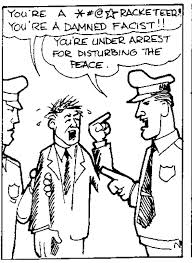 